apstiprinĀts
 Daugavpils Bērnu un jaunatnes sporta skolas direktors_________________I. UtinānsDBJSS2017/84                                                                               Daugavpilī, 2017.gada 19.septembrīUZAICINĀJUMS piedalīties aptaujā par līguma piešķiršanas tiesībām Daugavpils Bērnu un jaunatnes sporta skolas treniņtērpu daiļslidošanas nodaļas papildus iepirkšanaPasūtītājs: 2. Iepirkuma priekšmets: Daugavpils Bērnu un jaunatnes sporta skolas treniņtērpu daiļslidošanas nodaļas papildus iepirkšana 3. Paredzamā līgumcena: līdz EUR 250.00 bez PVN4. Līguma izpildes termiņš: 2017.gada 30.septembris5. Nosacījumi dalībai iepirkuma procedūrā5.1. Pretendent ir reģistrēts Latvijas Republikas Uzņēmumu reģistrā vai līdzvērtīgā reģistrā ārvalstīs;5.2. Pretendentam ir pieredze tehniskajā specifikācijā minētā pakalpojuma sniegšanā;5.3. Pretendentam ir jābūt nodrošinātai mājas lapai, lai būtu iespēja iepazīties ar preču klāstu;5.4. Precīzs pakalpojuma apraksts ir noteiks  tehniskajā specifikācijā (pielikums Nr.1); 5.5.Preces tiks iepirktas pa daļām, saskaņā ar Pasūtītāja iepriekšēju pasūtījumu (rakstisku vai mutisku), līgumā noteiktajā kārtībā. Pasūtītājam nav pienākums nopirkt visas tehniskās specifikācijās noteiktās preces. Pasūtītās preces būs jāpiegādā uz piegādātāja rēķina;5.6. Pretendentam nav tiesību mainīt piedāvātās preces aprakstu;5.7. Iesniegt paraugu, kuru pēc izskatīšanas mēs apņemamies atgriezt atpakaļ.6.Pretendentu iesniedzamie dokumenti dalībai aptaujā6.1. Pretendenta sastādīts finanšu/tehniskais piedāvājums (2.pielikums)7.Piedāvājuma izvēles kritērijs: piedāvājums, kas pilnībā atbilst prasībām;8.Piedāvājums iesniedzams: līdz 2017.gada 20.septembrim, plkst.15.00 9.Piedāvājums var iesniegt:9.1.personīgi, vai pa pastu pēc adreses Kandavas ielā 17a, Daugavpilī (3.stāvs, kab.305)9.2.elektroniski (e-pasts: daugavpilsbjss@inbox.lv)10.Paziņojums par rezultātiem: tiks ievietota Daugavpils pilsētas domei tīmekļa vietnē www.daugavpils.lv , sadaļā “Pašvaldības iepirkumi, konkursi”Pielikumā:Tehniskā specifikācija;Finanšu-tehniskā piedāvājuma forma.                                                                          1.pielikums Tehniskā specifikācijaVeicamā darba uzdevumi: Daugavpils Bērnu un jaunatnes sporta skolas treniņtērpu daiļslidošanas nodaļas papildus iepirkšana Pasūtījuma izpildināšana: 2017.gada 30.septembris Piegāde: bezmaksasTehnisko specifikāciju sagatavojaDaugavpils Bērnu un jaunatnes sporta skolas metodiķe                                                         J.Dedele2.Pielikums2017.gada ____._______________, DaugavpilīFINANŠU - TEHNISKAIS PIEDĀVĀJUMSPiedāvājam piegādāt Daugavpils Bērnu un jaunatnes sporta skolas treniņtērpu daiļslidošanas nodaļas papildus iepirkšana 3. Mēs apliecinām, kā:Līguma izpildes termiņš līdz 2017 gada 30.septembrim;Nekādā veidā neesam ieinteresēti nevienā citā piedāvājumā, kas iesniegts šajā iepirkumā;Nav tādu apstākļu, kuri liegtu mums piedalīties iepirkumā un izpildīt tehniskās specifikācijās norādītās prasības;Pasūtītās preces piegādāsim uz sava rēķina.Paraksta pretendenta vadītājs vai vadītāja pilnvarota persona:Pasūtītāja nosaukumsDaugavpils Bērnu un jaunatnes sporta skolaAdreseKandavas iela 17a, Daugavpils, LV-5401Reģ.Nr.90009242212Kontaktpersona līguma slēgšanas jautājumosDirektors Imants Utināns, tālr. 65425346, mob.29364652e-pasts: daugavpilsbjss@inbox.lv Kontaktpersona tehniskajos jautājumosMetodiķe, Jevgeņija Dedele tālr.65421807, mob.26355583, e-pasts: daugavpilsbjss@inbox.lv Nr.NosaukumsAprakstsMērvienībap.k.NosaukumsAprakstsMērvienība12341Vīriešu jaka daiļslidošanai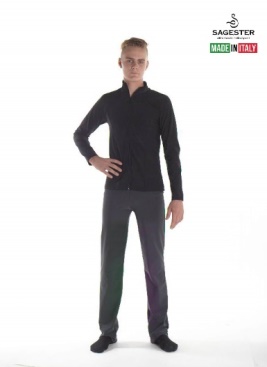 Melna vīriešu jaka daiļslidošanai 2 gab.2Sieviešu jaka daiļslidošanai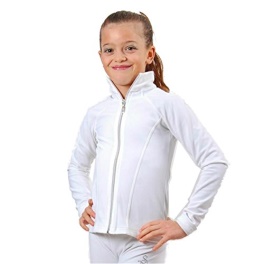 Balta sieviešu jaka daiļslidošanai3 gab.Kam:Daugavpils Bērnu un jaunatnes sporta skolai, Kandavas iela 17a, Daugavpils, LV-5401Pretendents Reģ.Nr.Adrese:Kontaktpersona, tās tālrunis, fakss un e-pasts:Datums:Pretendenta Bankas rekvizīti:Nr.NosaukumsAprakstsMērvienībaCena bez PVNp.k.NosaukumsAprakstsMērvienībaCena bez PVN12341Vīriešu jaka daiļslidošanaiMelna vīriešu jaka daiļslidošanai 2 gab.2Sieviešu jaka daiļslidošanaiBalta sieviešu jaka daiļslidošanai3 gab.Kopā:Kopā:Kopā:Vārds, uzvārds, amatsParaksts Datums